Výbor základní kynologické organizace 430 – Klatovy 2     zve všechny své členy a příznivce dobré nálady na SRANDAMAČ           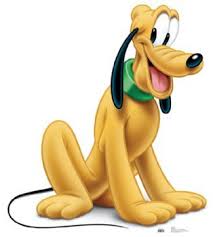 tento závod v netradičních disciplínách, bude na kynologickém cvičišti  Pod Borem v sobotu 29.srpna 2015 od 14°° hodin.Zúčastnit se jej mohou psovodi (závodit mohou i děti) s pejsky všech plemen, včetně plyšovýchVečer bude pokračovat společným posezením, proto nechte doma auta.Prosíme závodníky, aby zaslali vyplněnou přihlášku, z důvodu zajištění potřebného množství cen a občerstvení.Doufáme že bude velká účast a po prázdninové pauze se opět společně setkáme. Výbor ZKOPřihláška :Jméno závodníka ( věk) : ……………………………………………………………………………………………………..Jméno pejska:   ……………………………………………………………………………………………………………………..Startovné 100,- Kč bude vybíráno před začátkem akce na cvičišti.Přihlášku prosím zašlete na email : <karolina.majdlova@iol.cz>,nebo                                           kudlackova.hanka@seznam.cz